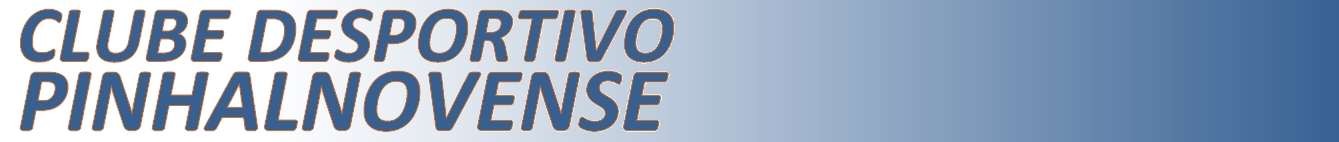 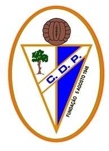                                                                                                            ÉPOCA DEPORTIVA 20    / 20   FOTO	POR SER VERDADE E POR ME TER SIDO PEDIDO, PASSO ESTE TERMO DE RESPONSABILIDADE, ABAIXO DATADO E ASSINADO.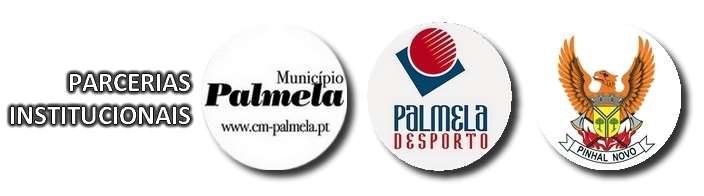 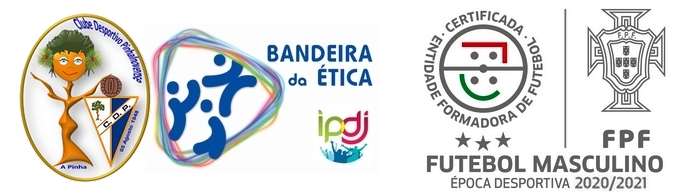 Dados do AtletaDados do AtletaDados do AtletaDados do AtletaNomeData de Nascimento    /    /     CC/PASSValidade   /    / 20  NIFMoradaNºAndarCódigo Postal-EscolaAno de EscolarUtente (saúde)ModalidadeEscalão / GrupoRenovação1ª InscriçãoRenovação                                                Eur.Inscrição                                                Eur.Quota Desportiva                                                Eur.Encarregado de Educação                Pai                Mãe              Outro NomeTelefoneProfissãoEmailDataAssinatura do Atleta (quando maior de idade) ou do Enc. de Educação   /    / 20  Recebido porRubrica